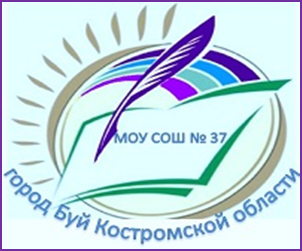 Исследование создает новые знания(Нил Армстронг)I. Введение.         В настоящее время в России идет становление новой системы образования, ориентированной на вхождение в мировое образовательное пространство. Этот процесс сопровождается существенными изменениями в педагогической теории и практике учебно-воспитательного процесса.        Сегодня  стратегической целью российского образования стало воспитание успешного поколения граждан страны, владеющих адекватными времени знаниями, навыками и компетенциями, на идеалах демократии и правового государства, в соответствии с национальными и общечеловеческими ценностными установками. II. Актуальность исследовательской деятельности.	В рамках изучения литературы и русского языка произошло существенное изменение концепции обучения с ориентацией на  совершенствование уровня развития интеллектуальных возможностей каждого ученика.         Неизбежно встаёт вопрос выбора технологий обучения, которые  позволили бы так организовать учебный  процесс, чтобы учащиеся не только запоминали, заучивали материал, но и на его основе могли бы обобщать, сравнивать факты, интерпретировать, делать собственные выводы.	Одним из способов, позволяющих в ходе учебного процесса развивать интеллектуальные способности ребенка, является исследовательская деятельность.	Актуальность исследовательской деятельности заключается в том, что развивающемуся  обществу нужны современно образованные, нравственные, предприимчивые люди, которые- могут самостоятельно принимать ответственные решения в ситуации выбора, прогнозируя их возможные последствия;- способны к сотрудничеству;- отличаются мобильностью, динамизмом, конструктивностью;- обладают развитым чувством ответственности за судьбу страны.III. Понятие исследовательской деятельности.	Исследовательская деятельность – это специфическая человеческая деятельность, которая регулируется сознанием и активностью личности, направленная на удовлетворение познавательных, интеллектуальных потребностей, продуктом которой является новое знание, полученное в соответствии с поставленной целью и в соответствии с объективными законами и наличными обстоятельствами, определяющими реальность и достижимость цели.	Исследовательская деятельность логически включает в себя мотивирующие факторы (поисковую активность) исследовательского поведения и механизмы его осуществления.IV. Цели и задачи педагогической деятельности.	Творческий процесс в любой интеллектуальной среде не может осуществляться без участия целостной, интересной личности. Создание условий для интеллектуальной и творческой деятельности является основой реализации личностно-ориентированного подхода в образовании.	Целью педагогической деятельности является обеспечение положительной динамики самореализации обучающихся, повышение уровня развития их исследовательского поведения, интеллекта и креативности при изучении русского языка и литературы посредством использования исследовательских приемов и методов.	Достижение планируемых результатов предполагает решение следующих задач:- изучить методическую литературу по данной теме, познакомиться с опытом внедрения исследовательских методов и приемов в процесс обучения, изучить основные методологические принципы, на которых строится управление исследовательской деятельностью учащихся;- внедрить в педагогическую практику такую организацию учебного процесса, которая способствовала бы интеллектуальному развитию учеников, стимулировала бы самообучаемость школьника, его способности в разных видах мыслительной, речевой и др. деятельности, формировала исследовательское поведение.- создать условия для приобретения учащимися учебно-исследовательских умений, необходимых для дальнейшего образования; для формирования основ исследовательской культуры. Содействовать поддержке внутренней учебной мотивации на основе познавательного интереса учащихся.- развивать коммуникативные умения сотрудничества, обучения в диалоге; создать условия для раскрытия личностного потенциала учащихся, их оптимального самоопределения и самореализации.V.Организация учебно-воспитательного процесса.	Опыт исследовательской и творческой работы является сегодня самым важным приобретением ребенка. Исследовательская деятельность учащихся предоставляет большие педагогические возможности, так как любое исследование (равно как и его элементы в классно-урочной системе) играет роль связующего звена между теоретическими знаниями и практикой, позволяет формировать активную жизненную позицию ученика, развивает интеллектуальные и творческие умения и навыки.	Организация учебно-воспитательного процесса основана на использовании следующих способов включения учащихся в учебно-познавательную деятельность:- использование на уроках проблемного метода и дискуссий;- работа в творческих группах;- приемы самообразования и взаимообучения;- создание ситуации успеха;- активное деятельностное освоение учащимися мира и в частности – русского языка и литературы (создание «лингвистических образцов», практические задания);- постоянное стимулирование интереса к предмету через актуализацию личностного опыта учащихся (творческие конкурсы и исследовательские проекты типа - «История моей семьи в истории моей страны»).	Основными формами работы с учащимися являются:- уроки-исследования разных типов;- организация учебных занятий с использованием элементов исследовательской технологии, отдельных исследовательских методов и приемов;- индивидуальные и групповые консультации на различных этапах выполнения проекта или исследования;- деловые игры с исследовательской направленностью;- участие детей в конкурсах, имеющих исследовательскую направленность.VI. Виды и формы исследовательской деятельности на уроке	Использование исследовательских методов и приемов на уроке направлено, прежде всего, на создание условий для развития умений самостоятельно приобретать знания, работать с информацией, систематизировать, анализировать, обобщать материал, аргументировать свое мнение, критически мыслить, искать рациональные пути в решении проблем, быть коммуникабельным, контактным в различных группах, гибко адаптироваться в различных жизненных ситуациях.	Этому способствуют  виды и формы исследовательской деятельности, используемые мною на уроках.Исследовательская работа на уроках литературы          В основу урока литературы должна быть положена учебно - познавательная деятельность учащихся, которая должна быть направлена на стимулирование личного восприятия литературы, когда каждый подросток, постигая объективное содержание произведений искусства слова, видит в них не только средство получить оценку или обогатить свой словарный запас, но находить в них пищу для размышлений и глубоких переживаний, развивать свои интеллектуальные способности.          В своей работе я применяю следующие приемы активизации познавательной деятельности:1.Постановка проблемных вопросов.	Иногда организовать поисковый процесс бывает очень просто, достаточно спросить неожиданную вещь. Например, изучая роман Даниэля Дефо в 5 классе, поинтересоваться, кто напугал Робинзона Крузо в темной пещере протяжным и долгим вздохом? Те, кто не читал ранее, когда было просто задано прочесть, начинают читать и искать ответ. Конечно, исследовательской работой в прямом смысле слова, это не назовешь. Но, найдя неожиданный ответ, что это был лишь старый козел, который забрался в пещеру умирать, ребенок испытывает чувство радости самостоятельно найденной отгадки. Учительская цель достигнута – ребята читали внимательно и получили удовольствие от чтения. Что само в наше время имеет очень большое значение. 	На уроке литературы в 7 классе при изучении сказки «Дикий помещик» выдвигалась проблема: «Какие социальные пороки обличает Салтыков-Щедрин?», которую дети разрешали посредством анализа произведения.	Проблемные вопросы – неотъемлемая часть уроков литературы. Приведу примеры.2.Исследование с опорой на текст. 	При изучении романа «Дубровский» перед шестиклассниками была поставлена задача – сопоставить изображение имений в романе и имений Пушкина, Михайловского и Покровского. Сравнили, пришли к выводу, что Александр Сергеевич явно писал  «с натуры».      	Существует проблема, как рассмотреть лирические отступления в романе «Евгений Онегин» в 9 классе. Материал большой, времени на изучение отведено мало. В романе 8 глав, ребята разделились на 4 группы и получили задание: найти лирические отступления в главах, внимательно прочесть их, посчитать, определить тематику, средства художественной выразительности. Затем на доске была сделана таблица, где каждый ученик отразил результат своего поиска. Пришли к выводу, что максимальное количество лирических отступлений в первой и последней главе, чем динамичнее сюжет, тем меньше лирических отступлений; Пушкин тяготеет к эпитету и метафоре. Проанализировав тематику лирических отступлений, ребята пришли к выводу, что В.Г. Белинский был прав, когда назвал роман «энциклопедией русской жизни», потому что в лирических отступлениях они нашли все, чем живет человек.	При изучении повести «Капитанская дочка» дети сопоставляли изображение бурана во 2 главе повести с изображением бурана в произведении А.С.Пушкина «Метель».3.Словарная работа.	На уроке литературы в 5 классе при изучении рассказа Л.Н.Толстого «Жилин и Костылин» использовала исследовательскую работу со словарем. Дети должны были найти в толковом словаре  значения слов «жила» и «костыль» и попытаться сделать вывод о значении фамилий героев. 	При изучении сказа Н.С.Лескова «Левша» в 6 классе дети составляли словарь просторечных слов.	При изучении творчества Н.В.Гоголя в 5 классе дети составляли словарь малороссийских слов, употребленных писателем в произведении «Заколдованное место».	При изучении сказки М.Е.Салтыкова – Щедрина в 8 классе «История одного города» дети составляли словарик трудных слов и оборотов, встречающихся в тексте.      4.Работа над выразительным чтением.	Дети самостоятельно анализируют  обстоятельства, особенности речи героев и приходят к выводу, какими средствами необходимо передать речевую ситуацию.	Работа над выразительным чтением стихотворения может осуществляться и посредством самостоятельного выделения ключевых слов. 5.Выразительный пересказ.	Позволяет охватить большой объем текста в сжатом виде, что требует от учеников творческого подхода к работе.6. Работа со сквозными сюжетами.         Тема живой и мертвой души, тема «маленького человека», тема добра и зла.7.Ролевые игры.         Инсценирование сказок, басен, отдельных эпизодов произведений.8. Самостоятельная работа с текстом произведения и дополнительной литературой.	Учащиеся готовят сообщения о жизни и творчестве писателей, используя дополнительную литературу и Интернет.	В 9 классе предлагается самостоятельный анализ стихотворения,самостоятельный анализ списка действующих лиц. (9 класс – комедия «Горе от ума», 8 класс – комедия «Ревизор»).	Составление таблиц различной тематики, например, «Характеристика чиновников уездного города» (комедия «Ревизор»), сравнительная характеристика Николая и Веры Алмазовых (А. И. Куприн «Куст сирени»).9. Творческая деятельность.        Составление загадок, кроссвордов, сочинение стихотворений, рассказов, сказок, различные виды сочинений.10.Уроки – исследования.	Поисковую работу можно организовать, изучая любое произведение. Исследование присутствует почти на каждом уроке, ведь любой анализ художественного произведения предполагает поиск, который приводит к открытию. А значит, делает ученический труд радостным и увлекательным, развивает творческие  и интеллектуальные способности детей.Исследовательская работа на уроках русского языка.	На уроках  русского языка для формирования навыков исследовательской деятельности применяю  такие приемы, как:1.Лабораторная  работа.	На уроках русского языка термин «лабораторная работа» звучит редко, но по существу многие традиционные виды работ проводятся как лабораторные работы: языковой анализ, орфографические упражнения, словообразовательные задачи, изложения, сочинения, т.е. на этапе усвоения и закрепления нового материала. Но так как лабораторная работа заключает в себе огромный потенциал развития исследовательских навыков учащихся, она может применяться и на этапе изучения нового материала.	Содержанием лабораторных работ является материал для самостоятельных наблюдений и выводов, ставящий перед учеником учебно-научные и творческие задачи, обеспечивающий новое или более глубокое рассмотрение языковых явлений.	Лабораторным занятиям может быть посвящен весь урок, часть урока, а также они могут являться домашним заданием.	Я проводила лабораторные работы по следующим темам: 5 класс – «Фонетика», «Правописание приставок, оканчивающихся на –з (-с), «Удвоенные согласные»; 6 класс –« Степени сравнения имен прилагательных»; 9 класс – «Культура речи и нормы современного русского языка». 2.Учебная проблема.	Включает постановку  проблемных вопросов, например:-По какому принципу слова разделены на две группы?-При каком условии в корне слов пишется буква а, а при каком – о?Учащиеся проводят анализ предложенной записи и пытаются сформулировать правило. Как показывает практика, большинство учащихся справляется с поставленной задачей..3.Работа с разными видами словарей.	Работая со словарями,  учащиеся знакомятся с толкованием, этимологией, орфоэпией многих слов.  Это, несомненно,  расширяет  кругозор, обогащает словарный запас детей. Кроме того, учащиеся составляют свои словари, например: «Пиши правильно», «Произноси правильно».4.Языковой анализ текста.	Языковому анализу текста большое внимание уделяется на уроках развития речи. В центре внимания урока – художественный текст. Работая с ним,  ученики учатся добывать информацию, осмысливать ее, развивает коммуникативные навыки (учится слышать и слушать собеседника, выстраивать свое высказывание).5. Творческая деятельность.	Сюда входят написание сочинений, изложений  с творческим заданием, составление вопросов по параграфу для опроса учащихся, составление планов, предложений по схемам, с предложенными словами, написание деловых документов (доверенность, заявка, объявление).6.Создание ситуации успеха.	Некоторые ученики, в  силу небольших способностей или характера, не могут или не успевают справиться с заданием. Чтобы помочь таким детям, я использую ситуацию успеха: даю такие задания, с которыми ребенок справится и ответит. Это повышает интерес ученика к уроку, стремление работать, чувствовать себя неотъемлемой частью коллектива.7. Самостоятельная работа.	Включает  самостоятельный поиск информации предложенной тематики, самостоятельную  работу с учебником, справочной литературой.VII. Результативность применения исследовательской деятельности в учебной практике.Школьный уровень1.Исследовательский проект "Русские лингвисты" -3 призовых места.2.Исследовательский проект  "Диалектные слова" -2 призовых места.Муниципальный уровень1. Городская конференция элективных курсов, защита проекта "Молодежный сленг как современное языковое явление". Курбатова Н.(9 класс) -  победитель в номинации «Практико-ориентированный проект», победитель в номинации «Зрительские симпатии».2.Дистанционная игра по русскому языку «Кубок Даля».Команда учащихся 7 класса заняла 3 место.3..Городской семинар «Современные подходы к организации образовательного процесса в условиях перехода на  ФГОС второго поколения». Открытый урок – исследование по рассказу М.М.Зощенко «Беда»4. Конкурс чтецов «Край творчества, Любви и Вдохновения».Баранов Алексей ( 9 класс) – 3 место5.Конкурс чтецов «Победа остается молодой». Верещагина Виктория (7 класс) – 3 место6.Конкурс чтецов «Живая классика». Гутько Алена (7 класс) – 2 местоРегиональный уровень.Конкурс чтецов «Живая классика». Гутько Алена (7 класс) – участие.VIII. Заключение.	Изучая и применяя на практике методику исследовательской  деятельности, я пришла к выводу, что формирование исследовательской позиции учащихся – задача нелегкая, но она, безусловно, ведет к развитию интеллектуальных способностей учащихся.ПроизведениеПроблемный вопросГоголь Н.В. «Ревизор»Почему комедия названа «Ревизор», если мы не встречаемся с ним ни разу?А.П. Платонов. «Юшка»Нужны ли сочувствие и сострадание людям?И.С. Тургенев «Муму»Почему Герасиму в городе жилось труднее, чем в деревнеМ.М.Зощенко «Беда».Почему над рассказами Зощенко нужно не смеяться, а плакать?М.М. Пришвин «Кладовая солнца»Что есть правда?Л. Толстой «Кавказский пленник»Почему произведение называется «Кавказский пленник», в то время как Толстой рассказывает нам о двух пленниках?»Н. В. Гоголь «Ночь перед Рождеством»Почему в Рождественскую ночь исполняется самое необычное и трудновыполнимое желание, желание Вакулы?Н. В. Гоголя «Портрет»Деньги, найденные Чартковым, принесли ему пользу или вред? Почему?М.Ю. Лермонтов «Мцыри»Почему погиб Мцыри?ПроизведениеТема исследованияА.П. Платонов. «Юшка»Нужны ли в жизни сочувствие и сострадание?Н.В. Гоголь «Ревизор»Различные типы ума героев комедии.В.Г. Распутина.  «Уроки французского»  Какие нравственные проблемы затрагивает автор?М.М. Зощенко. «Беда»Над рассказами Зощенко нужно смеяться или плакать?